Juan Claudio Colin	*  (1790-1875)Fundador	 de la Sociedad de María en 1800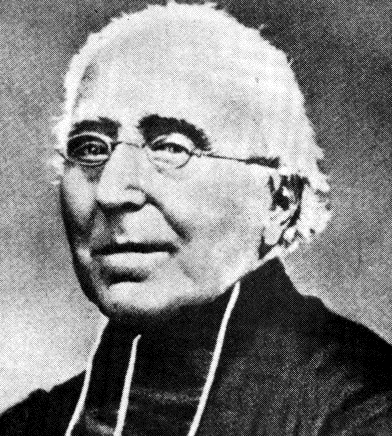 El sentido de las misiones y la actitud ecumenista es el carisma de este interesante fundador de una sociedad de mensajeros del Evangelio. Hay que recordar al catequista que el Evangelio está hecho para ser llevado a todo el mundo para que conozca el mensaje de Jesús. En la catequesis hay que dar conciencia de la apertura a todo el mundo. Dejar claro que todos los hombres y todos los cristianos son hermanos que deben amarse y ayudarse. Es un buen ejemplo el que da esta hombre, a quien Francia le resultaba pequeña.La figura de Juan Claudio Colin es la del Patriarca que se hace eco de la presencia divina en medio de los hombres cuando los tiempos son difíciles. Es la silueta del hombre bueno que trata de llevar esperanza a quien se siente deprimido por los cambios y la pérdida de los valores antiguos.    Es el hijo del mártir que se ha jugado la vida en medio de los riesgos por defender a los ungidos del Señor. Y ese recuerdo le quedará grabado en el espíritu, convirtiéndose para el en cimiento de su fortaleza.   Huérfano prematuro, tiene que rumiar desde muchacho la soledad; y, con ella, el amor a la oración y el deseo de transformar en valentía y en confianza en Dios toda la tristeza que agarrota su corazón adolescente. Después su experiencia de lucha, trabajo y soledad, se convierte en el evangelizador que descubre la grandeza de su misión y trata de cumplirla con ilusión y con valentía.   Con esos dones generosos de la Providencia, se configura en el corazón del P. Colin la energía del educador gigante, con ideas claras y sentimientos nobles, que sabe lo que se fragua en el espíritu del niño y del joven y que trabaja para que los demás vivan la infancia feliz que él no poseyó. Es un carismático, que camina derrochando alegría en su entorno, a pesar de su tristeza interior. Y consigue con su bondad que todos se comprometan en el Reino de Dios.   Le corresponde vivir días de lucha, de ruptura, de muerte, aurora sangrienta de tiempos nuevos. Construye su vida en medio de tensiones, polémicas y políticas, de intereses y predominios, de riesgos y de sorpresas.   Ha aprendido a mirar a los más elevados misterios divinos y ha puesto su corazón en el Verbo Encarnado. Se siente llamado por una fuerza misteriosa a regalar a los que viven en su entorno un chorro de vida divina.    Ofrece a todos una nueva savia, fuente de frescor en medio de los obstáculos de una sociedad resentida por el engaño y cansada por las interminables tensiones.	   - Trabaja para lograr que todos los hombres consigan ser más consecuentes con el Evangelio. Hace lo posible por ser compasivo y comprensivo, exigente y dulce, tolerante y apasionado, con los reclamos del Evangelio. Quiere ciencia y virtud en perfecta armonía.	  -  Exige prudencia engarzada mágicamente en torrentes de audacia vigorosa. Muestra sagacidad y perspicacia para comprender lo que bulle en la mente de un niño y en el corazón de un joven. Y no renuncia a exigir un ideal y un camino para educar, aunque hace de la misericordia la clave de sus métodos educativos siempre eficaces.	   - Se entrega sin medida y sin inhibiciones a sembrar la verdad. Es educador con los que se dedican al servicio de los jóvenes y misionero valiente con los que marchan al otro extremo de la tierra. Es contemplativo con los que sienten hambre de Dios; y es fogoso predicador popular con los que anuncian desde el púlpito el Reino de los cielos.	  -  Posee un corazón lleno de ternura y de compasión; y hace alarde de una mente privilegiada, que ve con clarividencia el porvenir, con paz serena la realidad de los tiempos pasados, con juicio certero el presente.	   - Es también amante hijo de la Virgen María, en la que descubre la clave de la paz y de la salvación en los tiempos de lucha que le corresponde vivir e iluminar con sus intuiciones y con su anhelos.Pocas figuras ha habido en la Historia de los Fundadores tan carismática como la de este incansable hombre de negocios divinos, de este traficante de perlas espirituales, de este capitán de salteadores de almas. Tuvo que dominar el singular afán que sentía por la contemplación y someterse por amor a los más recios combates de la Iglesia.   Funda una Familia múltiple, la Sociedad de María, que sólo tuvo el defecto de adelantarse un par de siglos a la marcha de los tiempos. Por eso su "grupo unificado" tuvo que quedarse en proyecto. Cuando marchó sonriendo a un paraíso, en el que no encontraría ya burocracias curiales ni desconfianzas suspicaces, pudo experimentar el gozo de la siembra y la esperanza e la cosecha.Itinerario biográfico1790. 7 de Agosto. Nace en  Saint Bonnet-le-Troncy (Haute Beaujolais), cerca de Lyon. Octavo de nueve hermanos, pasa la infancia en su modesta familia, en medio de las convulsiones del tiempo. Su padre tiene que huir de casa al estallar la Revolución, por haber albergado y salvado al Párroco perseguido.  1794. Queda huérfano de padre y madre, que fallecen con quince días de intervalo. Es protegido por su tío Sebastián. Se traslada a Saint Bonnet, donde asiste a la escuela local.  1804. Siguiendo los pasos de su hermano Pedro, ingresa en el Seminario de la localidad.  1809. Tiene que regresar a su casa, ante una enfermedad grave que contrae.  1813. Se traslada al Seminario de Lyon, para terminar sus estudios sacerdotales. Se siente atraído hacia la Sociedad de María, alentada por el seminarista J. C. Courveille  1816. 22 de Julio. Recibe la ordenación sacerdotal. El día siguiente firma con doce ordenados la promesa de fundar la Sociedad de María. Es nombrado Coadjutor de su hermano Pedro, Párroco de Cedron (Ain), a 100 Kilómetros de Lyon.  1817. Decidido a cumplir su promesa, somete su decisión al Obispo de su Diócesis de Belley. Se entrega a la actividad pastoral y sacramental en la Parroquia. Reúne sacerdotes para comprometerse en la empresa. Conoce también a Juana María Chavoin, con la que inicia el grupo femenino de la Sociedad de María.  1822. 9 de Marzo. Recibe una carta de Pío VII, a quien ha propuesto el proyecto de formación de la Sociedad. Le remite al Nuncio pontificio. Viaja a París para someter el plan al Nuncio Macchi.  1824. Marcelino Champagnat, miembro del grupo, comienza a organizar la sección de Hermanos en L´Hermitage. Así surgen los Pequeños Hermanos de María o Maristas.  1825. A petición del Obispo de Belley, comienza sus misiones populares en Bugey con gran éxito. El grupo de maestros que va agrupando Marcelino Champagnat crece hasta 80 y comienzan a reclamar organización independiente.  1829. Es designado Superior del Seminario Menor de Belley, cargo que ocupará hasta 1845. La Revolución de 1830 perturba el ambiente y los espíritu.   1833. 23 de Agosto. Viaja a Roma para obtener de Gregorio XVI la aprobación de la Sociedad. Surgen dificultades por las cuatro ramas que propone. Se le niega la posibilidad de una Sociedad múltiple con un sólo Superior para cuatro grupos.   1836. Febrero. Acepta la condición que se le impone de asumir las Misiones de Oceanía. El 26 Abril recibe el Breve "Omnium Gentium" del Papa, por el que se reconoce sólo la Sociedad de los Padres. Prepara misioneros para Oceanía, convertida en Vicariato Apostólico. En los 18 años que rigió la Sociedad envió 74 sacerdotes y 43 Hermanos. El 24 de Septiembre es elegido por los primeros 20 Maristas como Superior de la Sociedad y hace la profesión religiosa.  1839. Otoño. Se instala ya en Lyon, donde ha establecido el Noviciado. Se entrega a la formación del grupo.  1841. Redacta en la Casa de Belley la Regla de la Sociedad. Mantiene estrechas relaciones con Champagnat y con la Hermana Juana María Chavoin para dar forma autónoma a su grupos respectivos. El 28 de Abril es asesinado el P. Luis Chanel, en Futuna, de Australia. Será canonizado en 1989. Al llegarle la noticia, siente gran dolor, acompañado del gozo del martirio.  1842. Abril. Convoca Capítulo General para aprobar la Regla preparada. Aprobada la integración de las tres ramas, viaja de nuevo a Roma para tratar de solventar las dificultades. Surgen obstáculos en las misiones de Oceanía, por la mala gestión del primer Vicario, el P. Pompallier.   1845. Convoca de nuevo Capítulo General, para dilucidar las relaciones con los Hermanos de Champagnat y con la intención de dimitir como Superior de la Sociedad. Se le rechaza la dimisión y se determina la separación de los Hermanos.  1846. Abre el Colegio de Valbenonte. En 1847 inicia el de Langogne. Otros van surgiendo en los años siguientes en Seyne-sur-Mer, Montluçon y Brioude. Los centros misioneros siguen un ritmo semejante: Verdelais, la Seyne-sur-Mer, Molulin, Agen, Rochefort du Gard.  1850. Se abre la primera Comunidad en Spitafields, en Londres, base de las obras posteriores en Irlanda e Inglaterra, con su preferente proyección misionera. Siguen las vocaciones y aumentan las obras.   1853. 12 de Enero. Se inicia en la Casa de Naylière un grupo de contemplativas.  1854. 9 de Mayo. Deja de ser Superior y se retira a La Naylière, donde pretende formar una comunidad para la adoración eucarística. Le sucede el P. Fabre. Escribe las Constituciones, aprobadas por Pío IX el 28 de Febrero de 1873. Tenía la Sociedad en ese momento 258 sacerdotes. Reside en la Naylière, con diversas estancias en Belley y en Lyon.  1856. Recibe la aprobación diocesana de las Hermanas Maristas, cuyas Constituciones prepara a instancia de la nueva Superiora, ya que Juana María Chavoin ha dimitido. En Febrero el que hace de Superior General presenta al Capítulo una nueva Regla, la cual no es aprobada.  1864. 3 de Septiembre. Se recibe el Decreto de Alabanza romano para la obra de las Hermanas. La aprobación definitiva sólo llegará en 1885.  1870. 5 de Agosto. Se aprueba en Capítulo la Regla definitiva, redactada por el Fundador. Se envía a Roma.  1873. En el Capítulo que se celebra con motivo de la aprobación de la Regla, se hace presente para despedirse de los miembros de la Sociedad. Con emoción lo hace y regresa a su centro de Nayliére.  1875. 15 Noviembre, Fallece en La Naylière, Ródano. Dejaba una Congregación vigorosa y floreciente, con unos 112 misioneros en Oceanía. Escritos:  - Reglas y Constituciones diversas.- Documentos administrativos. Y CartasSu ideario apostólico    El sentido de Iglesia, descubierto y asimilado en los días de la Revolución, late en el espíritu de este excelente educador, sensible y dinámico, generoso y sereno. Todo lo hizo en su vida para que la Iglesia de su entorno volviera a ser libre, pura y transparente, como siempre lo había sido en su patria.   1. "La Iglesia es una auténtica maravilla... Es un ejército inmenso, dispuesto a lanzarse al combate. Este ejército tiene su Generalísimo: el Papa. Pero, si el Gegeneralísimo se hallara solo, el ejército no podría ser llevado al combate. El Generalísimo tiene sus propios Generales de división y éstos cuentan con sus oficiales. El Papa tiene a sus órdenes a los Obispos y éstos a los curas párrocos.  Existen tropas auxiliares que están dispuestas a combatir bajo las órdenes de este o de aquel general de división. Aquí está el caso de las congregaciones religiosas."     (Convers. Espir. 1. pg. 379)   2. "Cuando la Iglesia ha hablado, no queda otra cosa que hacer más que acatar... Mientras se obedezca a la Santa Sede no hay miedo de equivocarse."   (Convers. Esp. 1 pg. 400 3. el amor a la Santa Sede, al Papa y a los Obispo. Y entonces me digo: "Jamas podré yo ser cismático, si estoy con el Papa, con la Santa Sede..."  Cualquier opinión utilizada por los enemigos de la Iglesia para combatirla, debe ser rechazada."  (Convers. Esp. 1 pg. 246)  4. "No quiero aceptar ninguna fundación, si no lo ordena la Providencia, aunque tampoco quiero desestimar a los que la Providencia quiere que atendamos.   En todo hay que dejarse guiar por la Providencia. Nunca me he arrepentido de haber esperado, aplazado, requerido tiempo y tiempo, para las decisiones.  Al contrario, siempre me he arrepentido de haber sido demasiado impulsivo." (Convers. Esp. 2. pg. 39)   5. "Debemos ponernos a la altura que requiere nuestra situación. ¿Qué condición es esa? La Iglesia, el ministerio, la predicación evangélica ¿Hay algo más sublime?" (Convers. Esp. 1 pg. 301)  6. "Cada cual debe amoldarse al espíritu de su propia vocación. No van a tener todos vocación de Maristas.   Ya se sabe, el espíritu de nuestra Sociedad es distinto de otros. Debemos comportarnos como nuestra Madre."  (Convers. Esp. 1 pg. 74) El Amor a María, símbolo y reflejo de la Iglesia, fue el tono que quiso imprimir en su grupo de apóstoles. Fue la vida, la fuerza y el signo de su obra, pues lo fue de su corazón y de la tarea eclesial que se propuso.   1. "Miren a la Virgen María, cómo apresuraba con sus vehementes anhelos la venida del Salvador. Cuando supo que había sido escogida para ser madre, ¡qué esmero no puso para corresponder a la gracia! Cuando nace Jesús, le hace objeto de sus pensamientos, de sus afectos.    Y, después de su muerte, su único afán es que se extienda y se desarrolle el misterio de la Encarnación. Ese mismo es el distintivo que debe poseer un marista."     (Convers.  Esp. 1 pg. 171)  2. "No olvidemos a la buena Madre. Tengamos confianza en ella... Sus acciones todas están llenas de gracia. Todos sus actos, hasta los más pequeños, han producido infinidad de gracias. Esos méritos nos pertenecen. Hemos de cubrirnos con ellos para presentarnos ante su divino Hijo."	             (Convers. Esp. 1 pg. 121)  3. "La Virgen María tiene más dinero que Vd. Guárdese su dinero... y, cuando compren algo, cárguenlo a sus propios gastos... Cómprenlo todo, cargándolo a la cuenta de la Stma. Virgen. Ella no ha hecho nunca bancarrota."        (Convers. Esp. 2 pg. 24)  4. La Virgen Stma. es el canal de todas las gracias, la Reina de los Apóstoles. ¿Cuántos bienes no habrá producido en las almas? Y, a pesar de todo, vivía en este mundo oculta y como ignorada."       (Convers. Esp. 1 pg. 226)  5. "De ninguna manera hay que dar cobijo en la Sociedad de María a los jóvenes que hacen mucho ruido y dan poco fruto... Quiero que eso sirva de regla en lo sucesivo y sea como un monumento de nuestro espíritu."                (Convers. Esp. 2 pg. 32)  6. "Voy a colocar a la Stma. Virgen a la puerta de mi celda en el colegio. La nombro Superiora. Ya se arreglará ella..."          (Convers. Esp. 1. pg. 62)  7. "La discreción debe moderarlo todo. Cuando habla a los niños, no sólo debe hablar de la devoción a la Virgen. Porque cuando llegan a mayores, se acuerdan de eso y les produce malos efectos. No se habla cuanto se debiera del amor a Dios, que es lo fundamental.   No es extraño que luego digan: ¿"Pero es que sólo hablan de la Virgen? ¿Así forman a los niños? Miren que lo que a unos les resulta atractivo, a otros les repele. Tampoco conviene el amaneramiento en la devoción a María.  En particular, puede ser. Fuera, no. Eso es lo que pide la vida común".     (Convers. Esp. 1 pg. 90   La amplitud de su corazón de educador se proyectó hasta el último de la tierra entonces conocido. Las misiones de Oceanía le surgieron como una oferta de la Iglesia. Allí puso muchas ilusiones de celoso apóstol.  1. "¿Qué van a hacer los misioneros a una viña, si no es Dios el que los envía?Si vamos allá y Dios no nos envía, tomamos el puesto de los obreros que Dios habría puesto y que habrían hecho allí mucho bien".      (Convers. Esp. 2 pg. 71)   2. "¡Cuánto suspiro porque los sentimientos de misericordia germinen en los nuestros...! El celo no consiste en alejar de inmediato todo lo que estorba para el bien. Con qué prontitud lo haríamos entonces. Nuestro Señor no hacía así...  Conviene hacer todo lo que se puede, ensayarlo todo, orar, sólo en último extremo actuar con rigor. Yo personalmente perdono dos, tres veces, y no me da miedo obrar de ese modo, porque digo al Padre misericordioso: Dios mío, eso es lo que Tú haces." 	(Convers. Esp. 2 pg. 48)  3. "Un misionero ha de poseer buenos conocimientos. Un sacerdote, un religioso más particularmente, que no siente la necesidad de estudiar, tendrá algún día una tremenda responsabilidad y de ello deberá dar estricta cuenta ante el Tribunal de Dios.   Si se hubiera esforzado más y hubiera de ese modo adquirido mayor grado de conocimiento, habría podido salvar mayor número de almas. Hay que trabajar, no a la luz de la claridad que esparce este mundo ni a la luz del amor propio, sino bajo la luz de Cristo y de Cristo crucificado."        (Convers. Esp. 1 pg. 267)  4. "La piedad no basta para las misiones. Hay que tener bien asentada la cabeza. Dios me libre de enviar a tales individuos para allá." 	        (Conv. E. 2 pg. 410)  5. "¿Y cómo haremos para convertir a la gente? Subamos al púlpito con espíritu de fe, bien dispuestos por la oración y la meditación, bien preparados en la doctrina cristiana.    Entonces enseñemos la doctrina. La fe se expone, la fe se propone, la fe nunca se discute. Esto es lo que el Señor nos enseñó. Discutir no conviene." Convers. Esp. 2 pg. 241)   6. "Hay que ir a las misiones por motivos muy puros, nunca por motivos terrenos; únicamente por motivos de fe, para ganar almas para Dios, para extender el Reino de Jesús y de María."  (Convers. Esp. 1 pg. 153)  7. "No hay duda de que es digno de alabanza tener sentimientos de celo. Pero, hay que estar siempre sobre aviso para no dejarse llevar por la ilusión, para no levantar castillos en el aire, descuidando las propias obligaciones.   Pretendes extender tu celo en un escenario más dilatado; pero tienes que poner a prueba tus propias fuerzas y descartar diligentemente todo móvil humano.   El que quiera ir de misiones debe decirse: ¿Quién soy yo Señor, para que pienses disponer de mí? ¿Qué puedo yo, Señor? En cambio, Tú lo puede todo. A Ti, Señor, me ofrezco, a pesar de mis deficiencias."   (Convers. Esp. 2 pg. 138)  8. ¿Cómo podrían los hijos olvidarse de su Madre? Tengámosla agarrada de la mano, como el niño a la madre. Les pido que en sus resoluciones añadan una más: no hacer, no decir, no emprender nada, aunque sólo se trate de dos palabras, sin haber antes echado una mirada a María."  (Convers. Esp. 1 pg. 216)  9. "Nosotros, como misioneros, nos debemos sólo a Dios y a las almas. No pertenecemos a ninguna nación, pertenecemos a todos los países...   No nos preocupemos de los intereses de una patria terrena. Nuestra patrialas almas."     (Convers. Esp. 1 pg. 335)  10. "Una sociedad bien pronto desfallece si no tiene ojo avizor en todo. Me da mucha pena, pues no tengo casi nadie con esas ideas."     (Conv. Esp. 2 pg. 184)     El generoso y dinámico P. Colín descubrió en la educación el camino para llegar a las almas desde el principio de la vida. Fue consciente de que la educación era el mejor camino para servir a los hombres y para trabajar por la Iglesia. Por ello, se lanzó con pasión a esa tarea apostólica y selecta, para la que se sentía tan enormemente dotado y vocacionado.  1. "Educar a un hombre, formarle, ¡qué sublime tarea! Educarlo cristianamente, ¡qué obra más celestial! Penetrémonos bien de la importancia de las funciones que hemos de cumplir y de la excelencia de obra tan buena.    Nuestro trabajo es un verdadero apostolado, tanto más fecundo cuanto más pongamos empeño en educar a los alumnos en los principios del Evangelio.    Los que nos confían son hijos de Dios. Por ello debemos dirigir hacia Dios sus corazones, por medio de normas seguras que les guíen y ejemplos consecuentes con ellas."        (Reglam. de Belley pg. 154)    2. "Dios mío, ¡qué cosa más grande es formar un hombre y cuán difícil resulta! ¡Qué paciencia requiere! Grande opus. ¿Podrá haber cosa más grande?”(Convers. Esp. 2 pg. 96)  3. "El movimiento es una necesidad para la edad infantil. Hasta confieso que tengo más confianza en un atolondrado de buen corazón, que en uno de los llamados santitos... Una de las cosas que más perjudica a los niños, que más falsea su carácter, es hacerlos ver que se desconfía de ellos." (Conv. Esp. 1 pg. 409)4. "Hay que saber amoldarse a la edad. La reflexión viene después." (Convers. Esp. 2 pg. 201)  5. "Hemos de hacer lo posible por educar el espíritu de nuestros alumnos y hacerlos avanzar en las ciencias de todas las formas posibles. Hay que aprovechar todas las ocasiones para incrementar sus conocimientos y para excitar en ellos el afán por el estudio. No hay que evitar para ello ni esfuerzo ni sacrificio. Hemos de ser en esto rigurosos con nuestra conciencia."    (Reglam. de Belley pg. 159)  6. "Qué obra más grande es la educación. No hay cosa que tanto cueste y nada que exija tanto tacto.   Me atrevería a afirmar que se requiere más cualidades que para gobernar a personas mayores. Y no hay cosa tan meritoria y tan grande. He estado pensado si en la Sociedad deberíamos hacer un voto especial para dedicarnos a la educación. Es la obra más grande.   Es que ahí cooperamos con Dios a la formación del hombre. Cuando un niño sale de manos de su nodriza, apenas si es un esbozo de hombre. Luego llega el momento de hacerlo hombre, de formar su voluntad, su carácter, su virtud, etc.   Pues todo eso lo hace la educación. No hay cosa más eminente. El niño recibe su segunda creación."              (Convers. Esp. 1. pg.